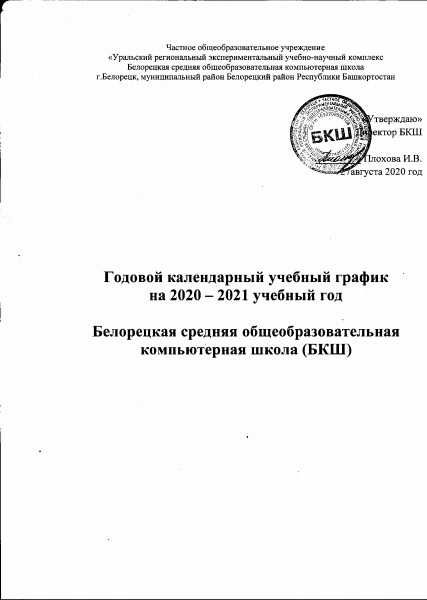 1. Начало учебных занятий:Начало учебного года – 01.09.2020 года и окончание – 31.05.2021 года.2. Продолжительность учебного года:В 1 классе – 33 учебные недели.Во 2 – 11 классах – не менее 34 учебных недель (не включая летний экзаменационный период в 9 и 11 классах).3. Окончание учебного года:1, 9, 11 классы – 25 мая 2021 г.2 – 8, 10 классы – 31 мая 2021 г.4. Продолжительность учебных периодов:Учебный год на I и II ступенях образования (1 – 9 классы) делится на 4 четверти:Учебный год на III ступени образования (10 – 11 классы) делится на 2 полугодия:5-8 классы5. Экзамены:Для выпускников 9 и 11 классов в соответствии с графиком проведения ОГЭ и ЕГЭ 2021 года.Для выпускников 9 - го класса – с 22.05.2021 по 11.06.2021.Для выпускников 4 – го класса – с 01.06.2021 по 11.06.2021 на основании Положения о порядке и основаниях перевода, отчисления и восстановления учащихся Белорецкой средней общеобразовательной школы (БКШ). 6. Каникулы:Осенние – 10 дней, с 26.10.2020 по 04.11.2020.Зимние – 14 дней, с 31.12.2020  по 13.01.2021.Весенние – 7 дней, с 29.03.2021  по 04.04.2021.Для учащихся 1-х классов устанавливаются дополнительные недельные каникулы в 3-ей четверти – с 15.02.2021 г. по 19.02.2021 г. 7. Сменность занятий:Занятия проводятся в одну смену.8. Начало занятий: 6 – 11 классы – 08:00  1 – 5  классы – 08:45 Окончание занятий – по расписанию в соответствии с учебным планом.Все дополнительные занятия проводятся с перерывом не менее 45 минут после окончания последнего урока. Кружковая работа – по расписанию кружковой работы.9. Режим работы школы:Понедельник — суббота: с 07:30 до 20:00; в воскресенье и в праздничные дни (установленные законодательством Российской Федерации) Образовательное учреждение не работает. Учебные занятия начинаются в 08:00 часов утра. Проведение «нулевых» уроков в Образовательном учреждении не допускается в соответствии с санитарно-эпидемиологическими нормами и правилами. 1 – 11 классы – 5-дневная рабочая неделя.На период школьных каникул приказом директора устанавливается особый график работы Образовательного учреждения.10. Продолжительность уроков:35 минут11. Продолжительность перемен:3 перемены – 10 минут.3 перемены – 20 минут.12. Расписание звонков:1 урок: 08:00 – 08:352 урок: 08:45 – 09:203 урок: 09:30 – 10:054 урок: 10:25 – 11:005 урок: 11:20 – 11:556 урок: 12:15 – 12:507 урок: 13:00 – 13:3513. Проведение промежуточной аттестации в переводных классах:Промежуточная аттестация в переводных классах (2–8, 10 классы) в форме итоговых контрольных работ без прекращения общеобразовательного процесса.2 -8 классы – итоговые контрольные работы по четвертям.10 класс – итоговые контрольные работы по полугодиям.14. Проведение государственной (итоговой) аттестации в 9, 11 классах:Государственная (итоговая) аттестация обучающихся, освоивших основные общеобразовательные программы основного и среднего (полного) общего образования, и промежуточная аттестация в переводных классах проводится в соответствии со статьей 59 Федерального закона «Об образовании в Российской Федерации» от 29.12.2012 №273-ФЗ,  Приказами Министерства образования и науки РФ "Об утверждении Порядка проведения государственной итоговой аттестации по образовательным программам среднего общего образования" и "Об утверждении Порядка проведения государственной итоговой аттестации по образовательным программам основного общего образования». Сроки проведения государственной итоговой аттестации обучающихся, освоивших общеобразовательные программы основного и среднего общего образования, ежегодно устанавливаются приказами Министерством образования и науки Российской Федерации.  Первая четвертьс 01.09.2020 г. по 25.10.2020г.38 учебных днейВторая четвертьс 05.11.2020г. по 30.12.2020г.40 учебных днейТретья четверть для 2-9 классовс 14.01.2021г. по 28.03.2021г. 50 учебных днейТретья четверть для 1-х классовс 14.01.2021г. по 28.03.2021г.Дополнительные каникулы с 15.02.2021 по 19.02.202145 учебных днейЧетвертая четверть  с 05.04.2021г. по 31.05.2021г. 38 учебных днейЧетвертая четверть для 1-х, 9-х классов с 05.04.2021г. по 25.05.2021г. 35 учебных дней1 полугодие  с 01.09.2020г. по 30.12.2020г.78 учебных дней2 полугодие для 10 классас 14.01.2021г. по  31.05.2021г.87 учебных дней2 полугодие  для 11 классас 14.01.2021г. по 25.05.2021г. 84 учебных дняУчебный периоддатадатапродолжительностьпродолжительностьУчебный периодначалоокончаниеКоличество учебных недель Количество рабочих дней1 четверть01.09.20 – 25.10.208382 четверть05.11.20 – 30.12.208403 четверть14.01.21 – 28.03.2110,5504 четверть05.04.21 – 31.05.218,538Итого в учебном годуИтого в учебном годуИтого в учебном году35166